Výsledek voleb do Evropského parlamentu
konaných ve dnech 5. a 6.6.2009 ve volebním okrsku Klenovice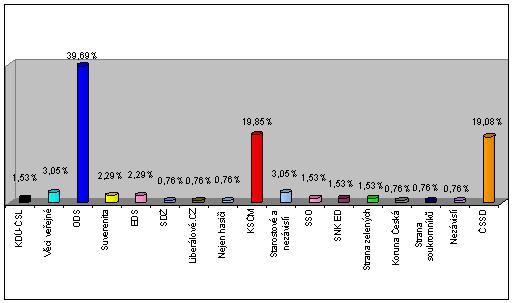 počet voličů zapsaných ve voličských seznamech459počet voličů, kterým byla vydána úřední obálka131počet odevzdaných úředních obálek131účast ve volbách v %28,54počet platných hlasů131stranapočet hlasůhlasy v %Libertas.cz00,00Křesťanská a demokratická unie - Československá strana lidová21,53Věci veřejné43,05Občanská demokratická strana5239,69Suverenita32,29Pravý Blok - WWW.CIBULKA.NET00,00Sdružení pro republiku - Republikánská strana Československa00,00Česká strana národně socialistická00,00Evropská demokratická strana32,29Strana svobodných demokratů00,00Demokratická Strana Zelených00,00Česká strana národně sociální00,00Národní strana00,00SDŽ - Strana důstojného života10,76Humanistická strana00,00Moravané00,00Spojení demokraté - Sdružení nezávislých00,00Liberálové.CZ10,76Strana demokracie a svobody00,00Nejen hasiči a živnostníci s učiteli do Evropy - www.hnpd.cz, www.sdzp.cz10,76Komunistická strana Čech a Moravy2619,85"STAROSTOVÉ A NEZÁVISLÍ - VAŠE ALTERNATIVA"43,05Strana svobodných občanů21,53SNK Evropští demokraté21,53Balbínova poetická strana00,00Strana zelených21,53Koruna Česká (monarchistická strana Čech, Moravy a Slezska)10,76Lidé a Politika00,00"Strana soukromníků České republiky"10,76Zelení00,00Dělnická strana00,00NEZÁVISLÍ10,76Česká strana sociálně demokratická2519,08